Presenting the Pro-Life Message in Southeastern Michigan Since 1970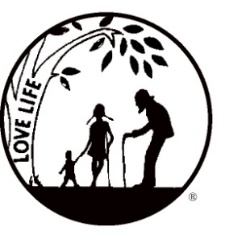 Right to Life - LIFESPAN Life is like an arch. If you discard one segment as worthless, the span collapses — the value of all life brought low.www.miLIFESPAN.org                     LIFESPAN Church Notes May 2018 (PAGE 1 of 2)May 5-6:    Right to Life - LIFESPAN        BEWARE: The “New” Pro-Life Movement   DID YOU KNOW? There is discussion floating around about the “new” Pro-Life Movement. What is being said? Instead of focusing on the primary issue of protecting human LIFE from abortion, euthanasia and assisted suicide, there are some who want to include things such as: environmental issues, refugee issue, gun violence, war…etc., to the list of things that pro-lifers should put energy into solving. Now, we can probably all agree that there are a multitude of issues that need to be considered and worked on in this world.  However, isn’t the most important issue the issue of protecting human life when it is at its most vulnerable stages? Don’t allow the pro-life movement be “watered down”; let’s stay focused on protecting human life in all of the stages from conception until natural death!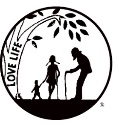 For more info: LIFESPAN 734.422.6230         www.miLIFESPAN.org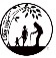 Annual Celebration of Life Dinner & Silent Auction on May 8, 2018, San Marino Club in TroyMay 12-13:   Right to Life – LIFESPAN         Happy Mother’s Day!!!Many blessings to all of the Mothers!  It’s a hard job, and we are so grateful for you!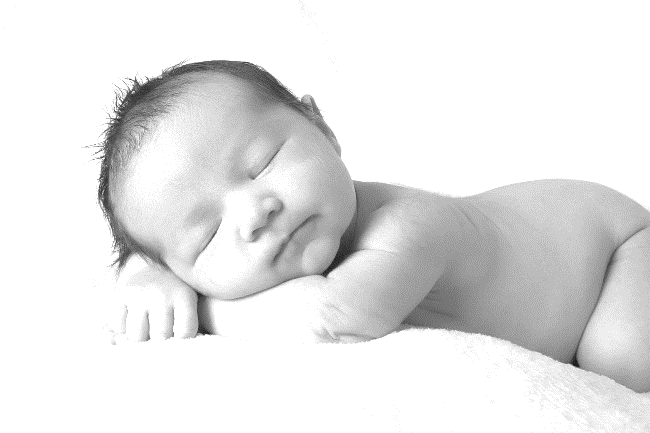 “No gift to your mother can ever equal her gift to you –- life”“Women do not have to sacrifice personhood if they are mothers. They do not have to sacrifice motherhood in order to be persons. Liberation was meant to expand women's opportunities, not to limit them. The self-esteem that has been found in new pursuits can also be found in mothering” --Elaine HeffnerFor more info: LIFESPAN 734.422.6230             www.miLIFESPAN.orgCome out and find some great treasures at LIFESPAN’s HUGE Yard Sale: May 17-19, 36709 Ann Arbor Trail, Livonia.Wayne County Chapter32540 Schoolcraft Rd., Suite 210Livonia, MI 48150-4305email: wcdr@rtl-lifespan.org734-422-6230     Fax 734-422-8116www.miLIFESPAN.orgPresenting the Pro-Life Message in Southeastern Michigan Since 1970Right to Life - LIFESPAN Life is like an arch. If you discard one segment as worthless, the span collapses — the value of all life brought low.LIFESPAN Church Notes May 2018 (PAGE 2 of 2)May 19-20:    Right to Life – LIFESPAN               Just Keep Talking...Just Keep Talking!DO YOU KNOW? Babies began to absorb language when they are inside the womb during pregnancy. Newborns can actually tell the difference between their mother’s native tongue and foreign languages just hours after they are born. The mother talking while the baby in the womb helps the baby to learn language and helps with brain development. The mother should continue to talk to her newborn from the moment of birth to help facilitate language development.  Call LIFESPAN 734.422.6230            www.miLIFESPAN.orgMay 26-27:    Right to Life - LIFESPAN     Responding to Common Pro-Abortion Arguments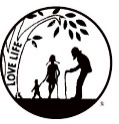 Pro-Abort Argument: The fetus is totally dependent on the mother to live. Pro-Life Response: Isn’t a toddler dependent on his/her mother, too? Should we allow the                                    killing of toddlers, too?Pro-Abort Argument: Abortion is a private decision between a woman and her doctor.Pro-Life Response: If a woman privately hires a doctor to kill her newborn or toddler, should                                 we interfere?Pro-Abort Argument: Are you personally going to adopt and care for the babies you don’t want                                    aborted?Pro-Life Response: If I agree to adopt them, will you agree that women shouldn’t abort them? For more info: LIFESPAN 734.422.6230              www.miLIFESPAN.orgWayne County Chapter32540 Schoolcraft Rd., Suite 210Livonia, MI 48150-4305email: wcdr@rtl-lifespan.org734-422-6230     Fax 734-422-8116www.miLIFESPAN.org